Publicado en  el 15/09/2016 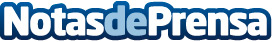 La exposición "David Bowie is" llegará a Barcelona en primaveraLa exposición recoge más de 300 objetos del artista, vestuario, películas, fotografías, letras del cantante, vídeos musicales, moda, los instrumentos de Bowie, el diseño de los escenarios, objetos personales... Bowie se involucró de lleno en este proyecto antes de fallecerDatos de contacto:Nota de prensa publicada en: https://www.notasdeprensa.es/la-exposicion-david-bowie-is-llegara-a Categorias: Música Cataluña Entretenimiento http://www.notasdeprensa.es